Practical Problem – Create a SnowflakeCreate a snowflake that:Challenge 1:-a total of 19 shapes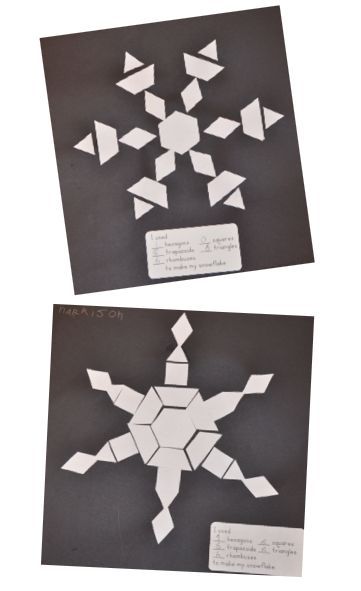 -has 3 squares and 3 rectangles-has a hexagon in the centre-has 6 of the same shape that don’t have a right angle-none of the shapes used can start with the letter ‘t’Challenge 2: -a total of 25 shapes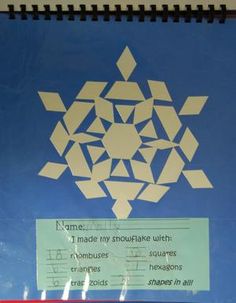 -has 1 line of symmetry-has no shapes with less than 4 sides-21 of the shapes are wider than 3.5cm-9 of the shapes have more than 6 sidesChallenge 3: -a total of 33 shapes-is symmetrical -has 2 lines of symmetry-has no more than 8 of any shape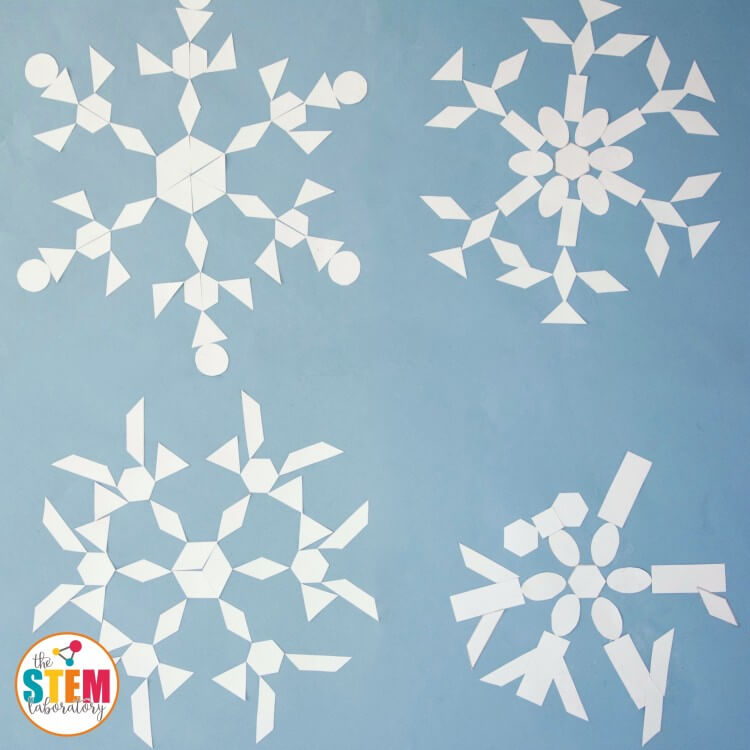 -has no right angles-has no shape wider than 4.5cm Write your own challenge for a partner.